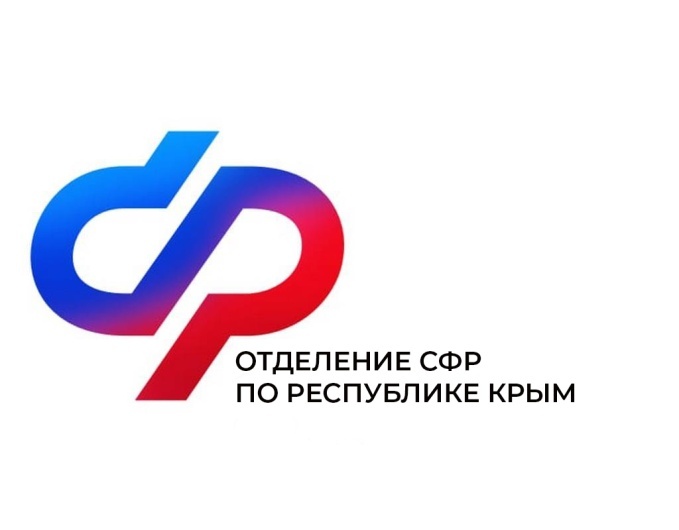 План мероприятий Центра общения старшего поколения пгт. Первомайское  на февраль 2024 года№Наименование мероприятияДата проведения1Мастер-класс по шахматам2 февраля12:002Финансовая грамотность (РНКБ Банк (ПАО))7 февраля14:303Разговор с сотрудником ОМВД «Как обезопасить себя от мошенников»15 февраля15:304Круглый стол с  Главой Администрации Первомайского района 20 февраля14:005Встреча с психологом21 февраля13:006Мастер-класс  по шашкам26 февраля12:007Викторина «Угадай фильм по фразе», в завершении просмотр художественного фильма по выбору победителя28 февраля11:00